Homework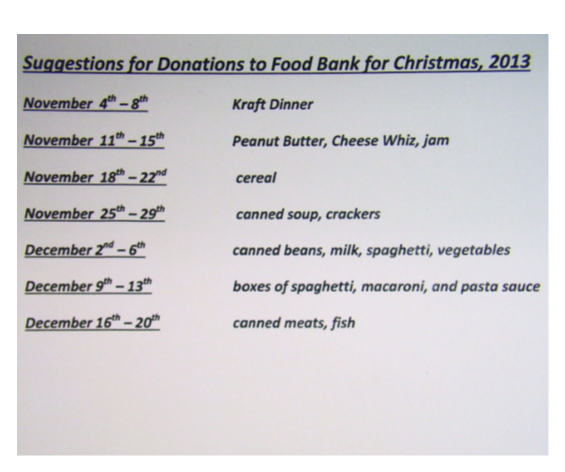 MathPage 98-99: 5,6,8FrenchRead at least 10-15minsEnglishReading Comprehension Sheet due FridayScienceSocial StudiesHealthTitle Page and Concept Page for “Qui est responsable pour ma santé et ma sécurité. Both to be completed for Friday Nov. 15. Journals are to be passed in on Friday Nov. 15. Finish research on ‘les maladies’Annual Christmas food drive. Items that can be brought in to school.Shoebox for soldiers